                       AF REHAB, s.r.o.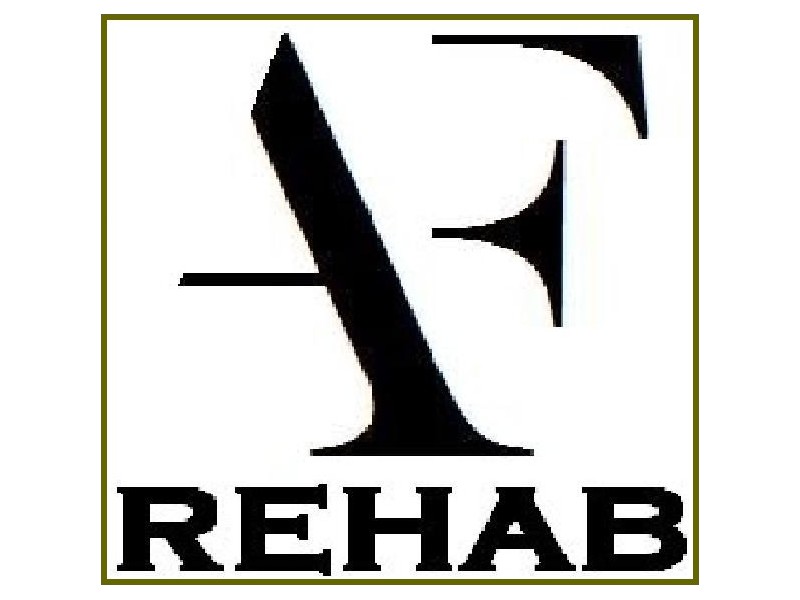 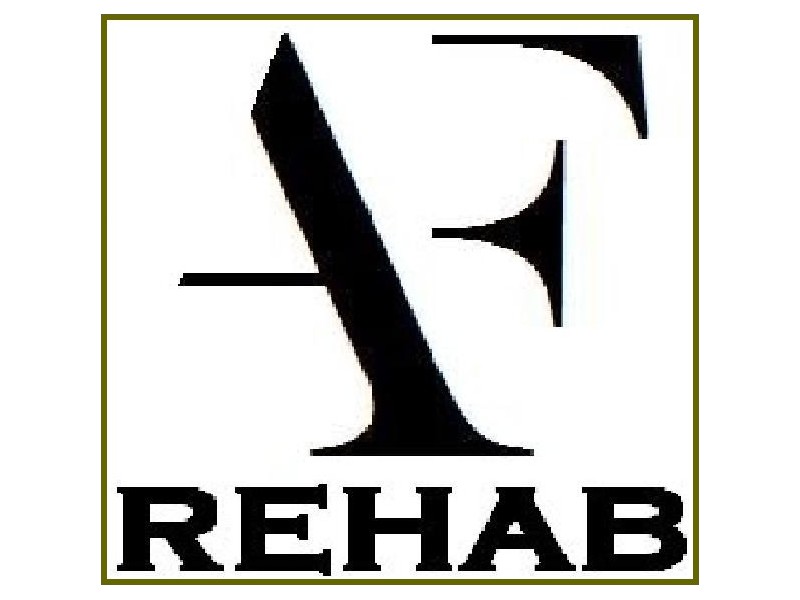 Lipová 31, 900 27 Bernolákovo		IČO: 45 937 257 DIČ: 2023153737afrehab@gmail.comwww.afrehab.skSrdečne Vás pozývam na kurz:Diagnostika a liečba deformít chodidlaPrednášajúci: 		            Mgr. Andrej FoltýnTermín konania:  	            7.10.2022 (09:00 – 17:00 hod)  Miesto konania :                    KošiceCena: 			             99 EUR Počet účastníkov:		 20  Kurz je určený pre  fyzioterapeutov (SŠ a VŠ),  študentov fyzioterapie, masérov, rehabilitačných lekárov, neurológov, ortopédov, reumatológov, všeobecných lekárov, pediatrov a zdravotnícky personál. Kurz je rozdelený na časť teoretickú a časť praktickú. V cene je zahrnuté potvrdenie o absolvovaní kurzu s pridelením kreditov od Slovenskej komory fyzioterapeutov, podklady pre štúdium a občerstvenieProgram kurzuKurz je rozdelený na teoretickú a praktickú časťTeoretická časť:9:00 – 10:15Úvod – úloha chodidla v pohybovom aparáte a jeho vplyv na posturu10:15 – 10:30 prestávka10:30 – 12:00Anatómia chodila a dolnej končetiny – palpačná orientáciaRozdelenia klenby nohy a ich diagnostika12:00 – 13:00 obedTeoretická a praktická časť13:00 – 14:00 Diagnostika a liečba plochonožia – anatómia, diagnostika, liečba s využitím manuálnych technik, cvikov, korektorov, tejpov a dalších pomôcok.14:00 – 15:00 Diagnostika a liečba hallux valgus – anatómia, diagnostika, liečba s využitím manuálnych technik, cvikov, korektorov, tejpov a dalších pomôcok.15:00 – 15:30Diagnostika a liečba vysokej klenby nohy – anatómia, diagnostika, liečba s využitím manuálnych technik, cvikov, korektorov, tejpov a dalších pomôcok.15:30 – 16:00Diagnostika a liečba kladivkových prstov – anatómia, diagnostika, liečba s využitím manuálnych technik, cvikov, korektorov, tejpov a dalších pomôcok.16:00 – 16:30Diagnostika a liečba plantárnej aponeurózy – anatómia, diagnostika, liečba s využitím manuálnych technik, cvikov, korektorov, tejpov a dalších pomôcok.16:30 – 17:00Opakovanie a diskusia